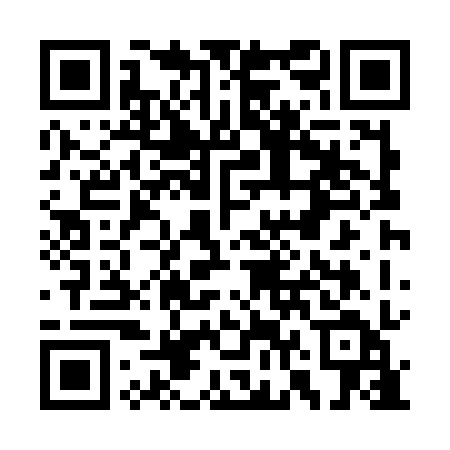 Ramadan times for Lipowiec, PolandMon 11 Mar 2024 - Wed 10 Apr 2024High Latitude Method: Angle Based RulePrayer Calculation Method: Muslim World LeagueAsar Calculation Method: HanafiPrayer times provided by https://www.salahtimes.comDateDayFajrSuhurSunriseDhuhrAsrIftarMaghribIsha11Mon4:094:096:0511:523:425:395:397:2912Tue4:064:066:0311:523:435:415:417:3113Wed4:044:046:0111:513:455:435:437:3314Thu4:014:015:5811:513:465:455:457:3515Fri3:583:585:5611:513:485:475:477:3716Sat3:563:565:5311:513:495:495:497:4017Sun3:533:535:5111:503:515:515:517:4218Mon3:503:505:4911:503:525:525:527:4419Tue3:473:475:4611:503:545:545:547:4620Wed3:453:455:4411:493:555:565:567:4821Thu3:423:425:4111:493:575:585:587:5022Fri3:393:395:3911:493:586:006:007:5223Sat3:363:365:3611:484:006:026:027:5524Sun3:333:335:3411:484:016:036:037:5725Mon3:303:305:3211:484:026:056:057:5926Tue3:283:285:2911:484:046:076:078:0127Wed3:253:255:2711:474:056:096:098:0428Thu3:223:225:2411:474:076:116:118:0629Fri3:193:195:2211:474:086:126:128:0830Sat3:163:165:1911:464:096:146:148:1031Sun4:134:136:1712:465:117:167:169:131Mon4:104:106:1512:465:127:187:189:152Tue4:074:076:1212:455:137:207:209:183Wed4:034:036:1012:455:157:227:229:204Thu4:004:006:0712:455:167:237:239:235Fri3:573:576:0512:455:177:257:259:256Sat3:543:546:0312:445:197:277:279:287Sun3:513:516:0012:445:207:297:299:308Mon3:473:475:5812:445:217:317:319:339Tue3:443:445:5612:435:227:327:329:3510Wed3:413:415:5312:435:247:347:349:38